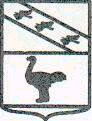 Администрация города ЛьговаКурской областиПОСТАНОВЛЕНИЕОт  30.07.20120г.    № 744            Об установлении Требований к порядку ,форме и срокам информирования граждан, принятых на учет нуждающихся в предоставлении жилых помещений по договорам найма жилых помещений жилищного фонда социального использования, о количестве жилых помещений, которые могут быть предоставлены по договорам найма жилых помещений жилищного фонда социального использованияВ соответствии с частью 6 статьи 91.14 Жилищного кодекса Российской Федерации, Федеральным законом от 06.10.2003 N 131-ФЗ «Об общих принципах организации местного самоуправления в Российской Федерации», Уставом города Льгова, Администрация города Льгова Курской области  ПОСТАНОВЛЯЕТ:1.Установить прилагаемые Требования к порядку, форме и срокам информирования граждан, принятых на учет нуждающихся в предоставлении жилых помещений по договорам найма жилых помещений жилищного фонда социального использования, о количестве жилых помещений, которые могут быть предоставлены по договорам найма жилых помещений жилищного фонда социального использования.2. Разместить настоящее постановление на официальном сайте Администрации города Льгова в сети Интернет.3. Контроль за исполнением настоящего постановления возложить на заместителя Главы города Льгова Савенкова А.Е.4. Постановление вступает в силу  со дня его подписания.       Глава города                                     В.В. ВоробьевУТВЕРЖДЕНЫ
постановлением Администрации города Льгова Курской областиот 30.07.2020г. №744Требованияк порядку, форме и срокам информирования граждан, принятых научет нуждающихся в предоставлении жилых помещений по договорам найма жилых помещений жилищного фонда социального использования, о количестве жилых помещений, которые могут быть предоставлены по договорам найма жилых помещений жилищного фонда социального использования1. Настоящие требования к порядку, форме и срокам информирования граждан, принятых на учет нуждающихся в предоставлении жилых помещений по договорам найма жилых помещений жилищного фонда социального использования, о количестве жилых помещений, которые могут быть предоставлены по договорам найма жилых помещений жилищного фонда социального использования (далее - Требования), составлены в соответствии с Жилищным кодексом Российской Федерации.2. Наймодатели по договорам найма жилых помещений жилищного фонда социального использования (далее - наймодатель), предоставляющие или имеющие намерение предоставлять на территории муниципальному образованию   жилые   помещения   по  указанному   основанию  (далее   -наймодатели) должны  предоставлять  в Администрацию города Льгова  следующую информацию:а) сведения о наймодателе - наименование, место нахождения, контактная информация, режим работы;б) сведения об общем количестве жилых помещений, которые могут быть представлены наймодателем жилых помещений социального использования, с указанием места их нахождения, количества и площадей квартир с
различным количеством комнат по этажам наемных домов социального
использования.3.Указанная в пункте 2 настоящих Требований информация
предоставляется наймодателями:а) в первый раз - в течение одного месяца, со дня учета в муниципальном реестре наемных домов социального использования:- земельного участка, предоставленного или предназначенного в соответствии с земельным законодательством для строительства наемного дома социального использования;- наемного дома социального использования (в случае, если разрешение на ввод в эксплуатацию такого дома получено на момент вступления в силу настоящих Требований);б) в последующем - не позднее одного рабочего дня, следующего за днем изменения такой информации.4. Информация, указанная в пункте 2 настоящих Требований, представляется наймодателем в Администрацию города Льгова на бумажном носителе и электронном носителе CD-ROM в формате Microsoft Wordfor Windows по форме, установленной города Льгова.5. Информация о количестве жилых помещений, которые могут быть
предоставлены по договорам найма жилых помещений жилищного фонда
социального использования (далее - жилые помещения, которые могут быть предоставлены) размещается Администрацией города Льгова:а) на сайте Администрации города Льгова  в сети «Интернет»;б) на   информационных   стендах   в   помещении Администрации города Льгова, предназначенном для приема документов для постановки на учет граждан, нуждающихся в предоставлении жилых помещений по договорам найма жилых помещений жилищного фонда социального использования.6. Указанная в пункте 2 настоящих Требований, информация должна обновляться на сайте и стендах, указанных в пункте 4 настоящих Требований, один раз в квартал при наличии изменений.7. Информация, указанная в пункте 2 настоящих Требований, может размещаться наймодателем на его сайте в сети «Интернет».8. Информация, указанная в пункте 1 настоящих Требований, должна размещаться на информационных стендах в помещении такого наймодателя, предназначенном для приема заявлений граждан о предоставлении жилого помещения по договору найма жилого помещения жилищного фонда социального использования, и должна обновляться не позднее рабочего дня, следующего за днем изменения такой информации.9. В случае обращения гражданина, принятого на учет нуждающихся в предоставлении жилых помещений по договорам найма жилых помещений жилищного фонда социального использования, о получении информации, указанной в пункте 2 настоящих Требований, наймодатель обязан:а) при письменном обращении - направить письменный ответ в порядке и сроки, указанные в пунктах 10-12 настоящих Требований;б) при устном обращении в помещении такого наймодателя,
предназначенном для приема заявлений граждан о предоставлении жилого
помещения по договору найма жилого помещения жилищного фонда
социального использования, - дать ответ непосредственно после обращения;в) при устном обращении по телефону, в том числе во время работы
«горячей линии», - дать ответ непосредственно после обращения;г) при запросе в электронной форме (по электронной почте) - в течение 10 рабочих дней со дня поступления запроса. При этом ответ на запрос в электронном виде направляется по электронной почте и должен содержать текст запроса гражданина, запрашиваемую информацию в объеме, указанном в пункте 1 настоящих Требований, фамилию, имя, отчество и должность сотрудника наймодателя, направляющего информацию заявителю.10. Предоставление информации по письменному запросу осуществляется наймодателем в течение 10 рабочих дней со дня его поступления посредством направления почтового отправления в адрес гражданина, либо выдачи запрашиваемой информации лично гражданину по месту нахождения наймодателя, либо направления информации по адресу электронной почты гражданина в случае указания такого адреса в запросе.11. В письменном запросе, подписанном гражданином, указываются наймодатель, в адрес которого направляется запрос, фамилия, имя и отчество гражданина, излагается суть заявления, а также в случае направления письменного запроса наймодателю указывается почтовый адрес, по которому должен быть направлен ответ, и способ получения информации (посредством почтового отправления или выдачи лично гражданину).12. Письменный запрос, поступивший в адрес наймодателя, подлежит регистрации в день его поступления с присвоением ему регистрационного номера и проставлением штампа соответствующего наймодателя.13. Принятые в электронном виде запросы, а также полученные письменные запросы и копии ответов гражданам хранятся наймодателем на электронном и бумажном носителях не менее 5 лет.Приложение
к требованиям к порядку, форме и срокам
информирования граждан, принятых на
учет нуждающихся в предоставлении жилых
помещений по договорам найма жилых
помещений жилищного фонда социального
использования, о количестве жилых
помещений, которые могут быть
предоставлены по договорам найма
жилых помещений жилищного фонда
социального использованияСведения, предоставляемые наймодателемАдрес жилого помещенияХарактеристика жилого помещенияХарактеристика жилого помещенияХарактеристика жилого помещенияХарактеристика жилого помещенияСведение о лице уполномоченном заключать договор найма жилого помещения жилищного фонда социального использованияСведения о наймодателе (наименование, место нахождения, контакты, режим работы)Адрес жилого помещениявид жилого помещения (расположение на этаже)общая площадьжилая площадьколичество комнатСведение о лице уполномоченном заключать договор найма жилого помещения жилищного фонда социального использованияСведения о наймодателе (наименование, место нахождения, контакты, режим работы)1234567